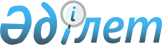 Көшеге атау беру туралыАтырау облысы Махамбет ауданы Махамбет ауылдық округі әкімінің 2023 жылғы 27 қыркүйектегі № 190 шешімі
      "Қазақстан Республикасының әкімшілік-аумақтық құрылысы туралы" Қазақстан Республикасының Заңының 14-бабының 4) тармақшасына сәйкес, Атырау облыстық ономастика комиссиясының 2023 жылғы 22 маусымдағы қорытындысы негізінде және Махамбет ауылы тұрғындарының пікірін ескере отырып ШЕШТІМ:
      1. Махамбет ауданы Махамбет ауылдық округі Махамбет ауылы "Мерей" шағын ауданындағы көшелерге келесі атаулар берілсін:
      № 35 көшеге – Тұхфат Әбішев көшесі;
      № 38 көшеге – Қырықбай Бекбаев көшесі;
      № 39 көшеге – Мәлік Нағиымұлы көшесі;
      № 40 көшеге – Қожа Оразалиев көшесі;
      2. Осы шешімнің орындалуын бақылауды өзіме қалдырамын.
      3. Осы шешім оның алғашқы ресми жарияланған күнінен кейін күнтізбелік он күн өткен соң қолданысқа еңгізіледі.
					© 2012. Қазақстан Республикасы Әділет министрлігінің «Қазақстан Республикасының Заңнама және құқықтық ақпарат институты» ШЖҚ РМК
				
      Ауылдық округі әкімі

Р. Әженов
